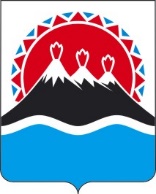 П О С Т А Н О В Л Е Н И ЕПРАВИТЕЛЬСТВАКАМЧАТСКОГО КРАЯг. Петропавловск-КамчатскийВ соответствии с пунктом 2 статьи 78.1. Бюджетного кодекса Российской ФедерацииПРАВИТЕЛЬСТВО ПОСТАНОВЛЯЕТ:1. Утвердить Порядок определения объема и условий предоставления в 2024 году субсидии за счет средств краевого бюджета автономной некоммерческой организации «Центр компетенций развития городской среды Камчатского края» на финансовое обеспечение затрат, связанных с оказанием услуг по развитию компетенций в сфере комплексного развития территорий, формирования комфортной городской среды, согласно приложению к настоящему постановлению.2. Настоящее постановление вступает в силу с 1 января 2024 года.Приложение к постановлению Правительства Камчатского краяот [Дата регистрации] № [Номер документа]Порядокопределения объема и условий предоставления в 2024 году субсидии за счет средств краевого бюджета автономной некоммерческой организации «Центр компетенций развития городской среды Камчатского края» на финансовое обеспечение затрат, связанных с оказанием услуг по развитию компетенций в сфере комплексного развития территорий, формирования комфортной городской среды1. Настоящий Порядок регулирует вопросы определения объема и условий предоставления в 2024 году субсидии за счет средств краевого бюджета автономной некоммерческой организации «Центр компетенций развития городской среды Камчатского края» (далее – Организация) на финансовое обеспечение затрат, связанных с оказанием услуг по развитию компетенций в сфере комплексного развития территорий, формирования комфортной городской среды, в том числе: принятия решений о комплексном развитии территорий и их благоустройства, формирования комфортной городской среды в рамках реализации регионального проекта «Формирование комфортной городской среды» в составе федерального проекта «Формирование комфортной городской среды», национального проекта «Жилье и городская среда» в целях достижения результатов основного мероприятия 2.4 «Обеспечение реализации Программы» подпрограммы 2 «Благоустройство территорий муниципальных образований в Камчатском крае» государственной программы Камчатского края «Формирование современной городской среды в Камчатском крае», утвержденной постановлением Правительства Камчатского края от 31.08.2017
№ 360-П (далее – субсидия).2. Субсидия предоставляется Министерством строительства и жилищной политики Камчатского края (далее - Министерство), осуществляющим функции главного распорядителя бюджетных средств, до которого в соответствии с бюджетным законодательством Российской Федерации как получателя бюджетных средств доведены в установленном порядке лимиты бюджетных обязательств на предоставление субсидии на соответствующий финансовый год и плановый период.Субсидия предоставляется Министерством в пределах лимитов бюджетных обязательств, доведенных в установленном порядке до Министерства.3. Сведения о субсидии размещаются на едином портале бюджетной системы Российской Федерации в информационно-телекоммуникационной сети «Интернет» (далее – сеть Интернет) в разделе «Бюджет» не позднее 15-го рабочего дня, следующего за днем принятия закона о бюджете (закона о внесении изменений в закон о бюджете).4. Субсидия предоставляется в целях финансового обеспечения затрат, связанных с оказанием услуг по развитию компетенций в сфере комплексного развития территорий, формированию комфортной городской среды, по следующим направлениям затрат:1) проведение мероприятий по рекогносцировки;2) проведение мероприятий по разработке концепций развития территорий;3) проведение мероприятий по подготовке планировочных решений территорий, подлежащих развитию;4) проведение мероприятий по разработке проектно-сметной документации;5) проведение мероприятий по организации, подготовке к участию и проведению конкурсных мероприятий в сфере благоустройства регионального и федерального уровней;6) проведение мероприятий по разработке и внедрению систем цифровизации городских пространств, информационного моделирования зданий (BIM), использование BIM технологий;7) проведение мероприятий по проведению инженерных изысканий;8) проведение мероприятий по разработке дизайн-проектов;9) оплата канцелярских товаров;10) оплата офисной техники;11) оплата офисной мебели, элементов интерьера и комплектующих к ним;12) покупка или аренда измерительной техники, фото-видео фиксирующей техники и приборов для обследования территорий;13) оплата труда и начисления на оплату труда работников Организации;14) оплата проезда к месту отдыха и обратно работников Организации и их иждивенцев (один раз в два года);15) обеспечение безопасности и условий труда, соответствующих государственным нормативным требованиям охраны труда;16) обеспечение бытовыми нуждами работников, связанных с исполнением ими трудовых обязанностей; 17) оплата налогов, сборов, государственных пошлин и иных обязательных платежей Организации;18) оплата услуг кредитных организаций;19) оплата командировочных расходов работников Организации;20) оплата обучения, стажировки, курсов повышения квалификации, участие в семинарах, конференциях, выставках работников Организации;21) оплата аренды офисных помещений, рекламных плоскостей, складских помещений; 22) оплата содержания имущества Организации, включая ремонтные работы и оплату коммунальных услуг;23) оплата услуг связи, в том числе почтовой, телефонной, интернет-провайдеров и прочих услуг организаций связи;24) оплата услуг, связанных с обеспечением участия муниципальных образований в Камчатском крае во всероссийских и региональных конкурсах, презентационных и выставочных мероприятиях;25) оплата услуг по предоставлению лицензий на право использования компьютерного программного обеспечения и работ по конфигурированию и модернизации программ, а также на поддержку и обновление лицензионного программного обеспечения, в том числе баз данных, оплата подключения новых рабочих мест и оборудования, защиты информации;26) оплата транспортных услуг;27) оплата освещения деятельности Организации в средствах массовой информации и в сети Интернет;28) оплата исследований и статистических работ, необходимых для ведения уставной деятельности Организации;29) проведение мероприятий, направленных на разработку документации по планировке территорий;30) проведение мероприятий по подготовке материалов, необходимых для реализации проектов комплексного развития территорий.5. Субсидия носит целевой характер и не может быть израсходована на цели, не предусмотренные настоящим Порядком.6. Условием предоставления субсидии является соответствие Организации на первое число месяца, в котором планируется заключение соглашения о предоставлении субсидии (далее также – Соглашение), следующим требованиям:1) Организация не находится в процессе реорганизации (за исключением реорганизации в форме присоединения к Организации другого юридического лица), ликвидации, в отношении нее не введена процедура банкротства, деятельность Организации не приостановлена в порядке, предусмотренном законодательством Российской Федерации;2) Организация не является иностранным юридическим лицом, в том числе местом регистрации которой является государство или территория, включенные в утверждаемый Министерством финансов Российской Федерации перечень государств и территорий, используемых для промежуточного (офшорного) владения активами в Российской Федерации (далее – офшорная компания), а также российским юридическим лицом в уставном (складочном) капитале которого доля прямого или косвенного (через третьих лиц) участия офшорных компаний в совокупности превышает 25 процентов (если иное не предусмотрено законодательством Российской Федерации). При расчете доли участия офшорных компаний в капитале российского юридического лица не учитывается прямое и (или) косвенное участие офшорных компаний в капитале публичного акционерного общества (в том числе со статусом международной компании), акции которых обращаются на организованных торгах в Российской Федерации, а также косвенное участие таких офшорных компаний в капитале других российских юридических лиц, реализованное через участие в капитале указанных публичных акционерных обществ;3) в реестре дисквалифицированных лиц отсутствуют сведения о дисквалифицированных руководителе, членах коллегиального исполнительного органа, лице, исполняющем функции единоличного исполнительного органа, или главном бухгалтере Организации;4) Организация не является получателем средств из краевого бюджета на основании иных нормативных правовых актов Камчатского края на цели, установленные настоящим Порядком;5) Организация не находится в перечне организаций и физических лиц, в отношении которых имеются сведения об их причастности к экстремистской деятельности или терроризму, либо в перечне организаций и физических лиц, в отношении которых имеются сведения об их причастности к распространению оружия массового уничтожения.7. Субсидия предоставляется Организации в соответствии с Соглашением, заключаемым Министерством с Организацией на 2023 год.Соглашение, дополнительное соглашение к Соглашению, в том числе дополнительное соглашение о расторжении Соглашения (при необходимости) заключаются в соответствии с типовой формой, утвержденной Министерством финансов Камчатского края.8. Для получения субсидии Организация представляет в Министерство следующие документы:1) заявку на предоставление субсидии с указанием реквизитов расчетного счета Организации, открытого в кредитной организации, по форме, утвержденной Министерством (далее – заявка);2) заверенную копию устава;3) справку, подписанную руководителем Организации, о соответствии Организации требованиям, установленным в части 6 настоящего Порядка.9. Министерство в течение 2 рабочих дней со дня получения документов, указанных в части 8 настоящего Порядка, получает в отношении Организации сведения из Единого государственного реестра юридических лиц на официальном сайте Федеральной налоговой службы Российской Федерации на странице «Предоставление сведений из ЕГРЮЛ/ЕГРИП в электронном виде», а также делает сверку информации по пункту 3 части 6 настоящего Порядка на официальном сайте Федеральной налоговой службы Российской Федерации на странице «Поиск сведений в реестре дисквалифицированных лиц».Организация вправе самостоятельно предоставить в Министерство выписку из Единого государственного реестра юридических лиц.10. Министерство в течение 10 рабочих дней со дня получения документов, указанных в части 8 настоящего Порядка, проверяет Организацию на соответствие требованиям, установленным в части 6 настоящего Порядка, и принимает решение о предоставлении субсидии либо об отказе в ее предоставлении.11. Основаниями для отказа в предоставлении субсидии являются:1) несоответствие Организации требованиям, установленным в части 6 настоящего Порядка;2) несоответствие представленных Организацией документов требованиям, установленным в части 8 настоящего Порядка;3) непредставление или представление не в полном объеме Организацией документов, указанных в части 8 настоящего Порядка;4) установление факта недостоверности представленной Организацией информации.12. В случае принятия решения об отказе в предоставлении субсидии Министерство в течение 5 рабочих дней со дня принятия такого решения направляет Организации письменное уведомление о принятом решении с обоснованием причин отказа посредством почтового отправления, или на адрес электронной почты, или иным способом, обеспечивающим подтверждение получения указанного уведомления Организацией.13. В случае принятия решения о предоставлении субсидии Министерство в течение 10 рабочих дней со дня принятия такого решения направляет Организации проект соглашения о предоставлении субсидии в двух экземплярах для подписания посредством почтового отправления, или на адрес электронной почты, или иным способом, обеспечивающим подтверждение получения указанного проекта Организацией.14. Организация в течение 5 рабочих дней со дня получения проекта Соглашения подписывает и возвращает в Министерство два экземпляра проекта Соглашения.15. Министерство в течение 5 рабочих дней со дня получения двух экземпляров проекта Соглашения подписывает их со своей стороны. Один экземпляр Соглашения направляется Министерством в течение 5 рабочих дней со дня подписания почтовым отправлением с уведомлением на почтовый адрес Организации.16. В случае не поступления в Министерство двух экземпляров подписанного Соглашения в течение 15 рабочих дней со дня получения Организацией проекта Соглашения Организация признается уклонившейся от заключения Соглашения.17. Обязательными условиями предоставления субсидии, включаемыми в Соглашение и договоры (соглашения), заключенные в целях исполнения обязательств по Соглашению, являются:1) согласие Организации и лиц, являющихся поставщиками (подрядчиками, исполнителями) по договорам (соглашениям), заключенным в целях исполнения обязательств по Соглашению (за исключением государственных (муниципальных) унитарных предприятий, хозяйственных товариществ и обществ с участием публично-правовых образований в их уставных (складочных) капиталах, а также коммерческих организаций с участием таких товариществ и обществ в их уставных (складочных) капиталах), на осуществление в отношении них проверок Министерством соблюдения ими порядка и условий предоставления субсидии, в том числе в части достижения результатов предоставления субсидии, а также проверок органами государственного финансового контроля в соответствии со статьями 2681 и 2692 Бюджетного кодекса Российской Федерации;2) обязательство Организации по включению в договоры (соглашения), заключенные в целях исполнения обязательств по Соглашению, положений о согласии лиц, являющихся поставщиками, на проведение проверок, указанных в пункте 1 настоящей части;3) запрет приобретения Организацией, а также иными юридическими лицами, получающими средства на основании договоров, заключенных с Организацией за счет полученных средств субсидии иностранной валюты, за исключением операций, осуществляемых в соответствии с валютным законодательством Российской Федерации при закупке (поставке) высокотехнологичного импортного оборудования, сырья и комплектующих изделий, а также связанных с достижением результатов предоставления этих средств иных операций.18. Размер субсидии определен Законом Камчатского края от ХХ.12.2023
№ ХХХ «О краевом бюджете на 2023 год и на плановый период 2025 и 2026 годов».19. Министерство перечисляет субсидию на расчетный счет Организации, открытый в кредитной организации, реквизиты которого указаны в Соглашении, в соответствии с графиком перечисления средств субсидии, указанным в Соглашении.20. Результатом предоставления субсидии по состоянию на 31 декабря 2024 года является оказание услуг (выполнение работ) определяемых долей разработанных проектов, мероприятий, связанных с оказанием услуг по развитию компетенций в сфере комплексного развития территорий, формирования комфортной городской среды, в том числе: принятия решений о комплексном развитии территорий и их благоустройстве, формирования комфортной городской среды, в рамках реализации регионального проекта «Формирование комфортной городской среды» в составе федерального проекта «Формирование комфортной городской среды», национального проекта «Жилье и городская среда» от запланированных к реализации в течение 2024 года Организацией.Значение результата, перечень услуг (работ) предоставления субсидии устанавливается Соглашением о предоставлении субсидии.Оценка достижения результата предоставления субсидии осуществляется на основании сравнения значения результата, установленного Соглашением, и фактически достигнутого результата, указанного в отчете о достижении значения результата предоставления субсидии.21. Организация представляет в Министерство ежеквартально в срок до 25 числа месяца, следующего за отчетным периодом, отчеты о достижении значения результата предоставления субсидии и об осуществлении расходов, источником финансового обеспечения которых является субсидия, по формам определенным Соглашением, с приложением документов, подтверждающих фактически произведенные затраты.22. Остатки субсидии, не использованные в отчетном финансовом году, могут использоваться получателем субсидии в очередном финансовом году на цели, указанные в части 4 настоящего Порядка, при принятии Министерством по согласованию с Министерством финансов Камчатского края в порядке, определенном Правительством Камчатского края, решения о наличии потребности в указанных средствах и включении соответствующих положений в Соглашение.В случае отсутствия указанного решения остатки субсидии (за исключением субсидии, предоставленной в пределах суммы, необходимой для оплаты денежных обязательств получателя субсидии, источником финансового обеспечения которых является указанная субсидия), неиспользованные в отчетном финансовом году, подлежат возврату в доход краевого бюджета не позднее 1 марта 2025 года.23. Министерство осуществляет проверки соблюдения Организацией и лицами, являющимися поставщиками (подрядчиками, исполнителями) по договорам (соглашениям), заключенным в целях исполнения обязательств по Соглашению, порядка и условий предоставления субсидии, в том числе в части достижения результата ее предоставления, а орган государственного финансового контроля осуществляет проверки в соответствии со статьями 2681 и 2692 Бюджетного кодекса Российской Федерации.24. Мониторинг достижения результатов предоставления субсидии осуществляется Министерством и Министерством финансов Камчатского края, исходя из достижения значений результатов предоставления субсидии, определенных Соглашением, и событий, отражающих факт завершения соответствующего мероприятия по получению результата предоставления субсидии (контрольная точка), в порядке и по формам, которые установлены Министерством финансов Российской Федерации.25. В случае выявления нарушений, в том числе по фактам проверок, указанных в части 23 настоящего Порядка, Организация обязана возвратить полученные средства субсидии в краевой бюджет на лицевой счет Министерства в следующих порядке и сроки:1) в случае выявления нарушения органами государственного финансового контроля – на основании представления и (или) предписания органа государственного финансового контроля в сроки, указанные в представлении и (или) предписании;2) в случае выявления нарушения Министерством – в течение 20 рабочих дней со дня получения требования Министерства.26. В случае выявления нарушений, в том числе по фактам проверок, указанных в части 23 настоящего Порядка, лица, получившие средства на основании договоров, заключенных с Организацией, обязаны возвратить в сроки, не превышающие сроки, указанные в части 25 настоящего Порядка, средства, полученные за счет средств субсидии, на счет Организации в целях последующего возврата указанных средств Организацией в краевой бюджет в срок не позднее 10 рабочих дней со дня поступления денежных средств на ее счет.27. Письменное требование о возврате средств субсидии направляется Министерством Организации в течение 15 рабочих дней со дня выявления нарушений по фактам проверок, проведенных Министерством. 28. Организация обязана возвратить средства субсидии в следующих размерах:1) в случае нарушения целей предоставления субсидии – в размере нецелевого использования средств субсидии;2) в случае нарушения условий и порядка предоставления субсидии – в полном объеме;3) в случае недостижения значений результата предоставления субсидии – в объеме, пропорциональном недостигнутому значению результата.29. При невозврате средств субсидии в сроки, установленные частью 25 настоящего Порядка, Министерство принимает необходимые меры по взысканию подлежащей возврату в краевой бюджет субсидии в судебном порядке в срок не позднее 30 рабочих дней со дня, когда Министерству стало известно о неисполнении Организацией обязанности возвратить средства субсидии в краевой бюджет.30. Письменное требование о возврате средств, полученных за счет средств субсидии, направляется Министерством лицам, получившим средства на основании договоров, заключенных с Организацией, и нарушившим порядок и условия предоставления субсидии, в течение 15 рабочих дней со дня выявления нарушений по фактам проверок, проведенных Министерством. 31. В случае невозврата лицами, указанными в части 26 настоящего Порядка, средств, полученных за счет средств субсидии, на счет Организации в сроки, указанные в требовании о возврате средств, полученных за счет средств субсидии, Организация принимает необходимые меры по взысканию подлежащих возврату в краевой бюджет средств, полученных за счет средств субсидии, в судебном порядке в срок не позднее 30 рабочих дней со дня, когда Организации стало известно о неисполнении лицами, указанными в части 26 настоящего Порядка, обязанности возвратить средства, полученные за счет средств субсидии, на счет Организации.[Дата регистрации]№[Номер документа]Об утверждении Порядка определения объема и условий предоставления в 2024 году субсидии за счет средств краевого бюджета автономной некоммерческой организации «Центр компетенций развития городской среды Камчатского края» на финансовое обеспечение затрат, связанных с оказанием услуг по развитию компетенций в сфере комплексного развития территорий, формирования комфортной городской средыПредседатель Правительства Камчатского края[горизонтальный штамп подписи 1]Е.А. Чекин